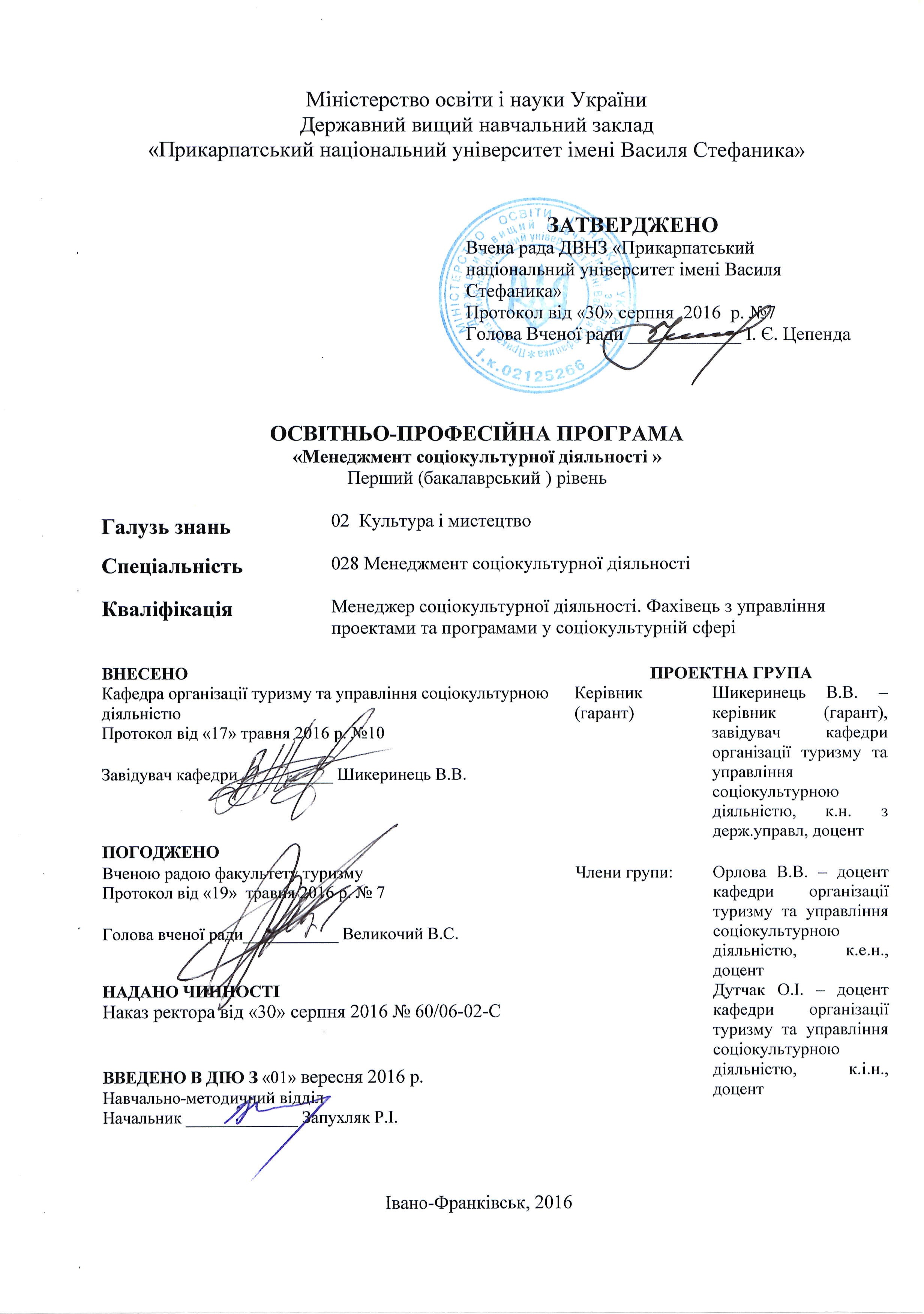 зі спеціальності 028 «Менеджмент соціокультурної діяльності»2. Перелік компонент освітньо-професійної/наукової програми та їх логічна послідовність2.1. Перелік компонент ОП	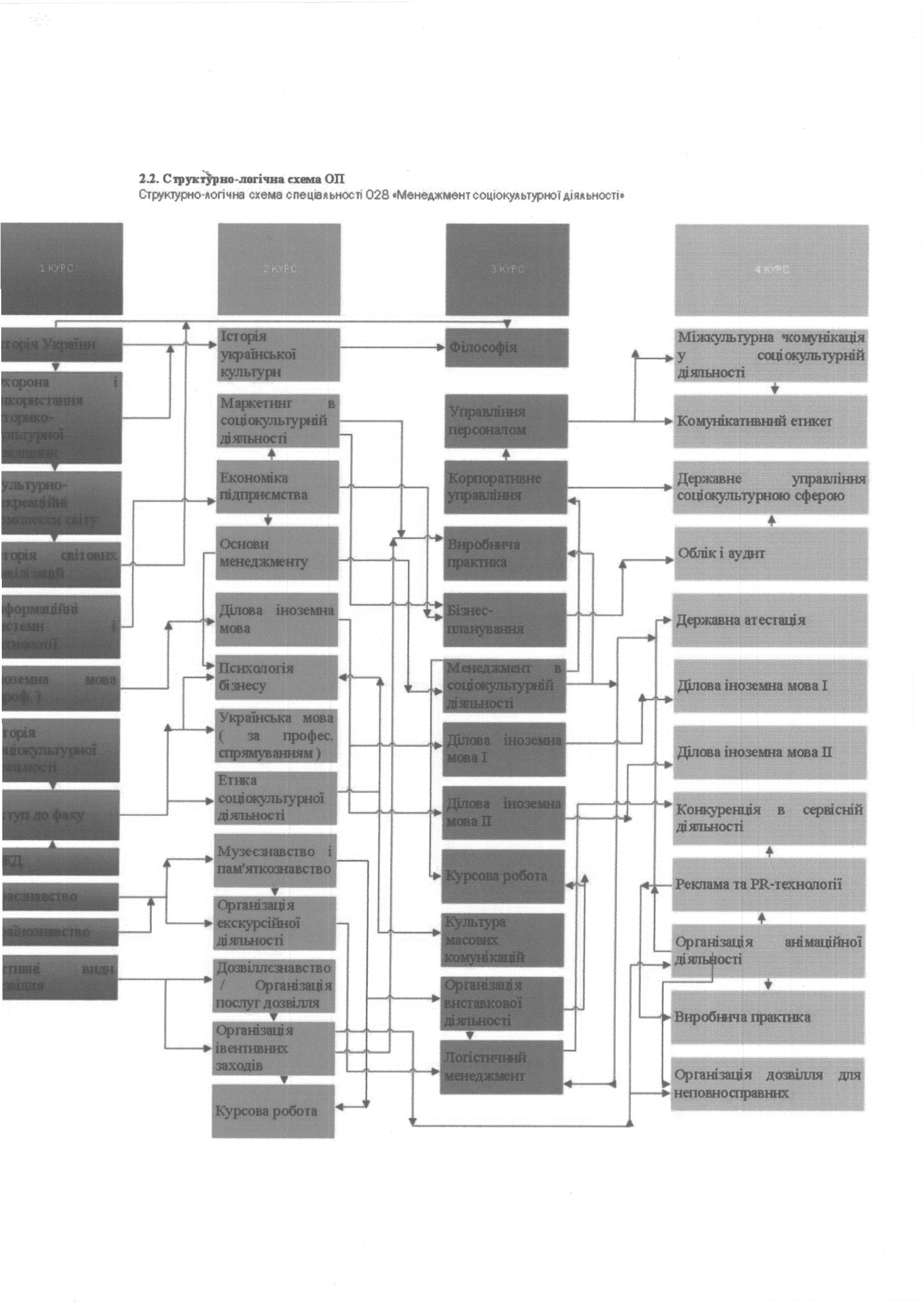 Атестація випускників освітньої програми спеціальності 028 «Менеджмент соціокультурної діяльності» проводиться у формі захисту кваліфікаційної роботи бакалавра, а також складання іспиту з іноземної мови та завершується видачею документу встановленого зразка про присудження йому ступеня бакалавра із присвоєнням кваліфікації:	Бакалавр зменеджменту соціокультурної діяльності.Атестація здійснюється відкрито і публічно.Повна назва вищого навчального закладу та структурного підрозділуПовна назва вищого навчального закладу та структурного підрозділуДВНЗ «Прикарпатський національний університет імені Василя Стефаника», факультет туризму, кафедра організації туризму та управління соціокультурною діяльністюСтупінь вищої освіти та назва кваліфікації мовою оригіналуСтупінь вищої освіти та назва кваліфікації мовою оригіналуБакалавр (перший рівень вищої освіти)Бакалавр з менеджменту соціокультурної діяльностіОфіційна назва освітньої програмиОфіційна назва освітньої програмиМенеджмент соціокультурної діяльностіТип диплому та обсяг освітньої програмиТип диплому та обсяг освітньої програмиДиплом бакалавра, одиничний, 240 кредитів ЄКТС, термін навчання 3 роки 10 місяцівНаявність акредитаціїНаявність акредитаціїБуде проводитись у 2018 роціЦикл/рівеньЦикл/рівеньНРК України - 6 рівень, FQ-EHEA - перший цикл, EQF-LLL - 6 рівеньПередумовиПередумовиНаявність:повної загальної середньої освіти;ОКР «Молодший спеціаліст»;ОКР «Бакалавр»Мова викладанняМова викладанняУкраїнськаТермін дії освітньої програмиТермін дії освітньої програми2020 р.Інтернет-адреса постійного розміщення опису освітньої програмиІнтернет-адреса постійного розміщення опису освітньої програмиhttp : //www. pu. if. ua/depart/TourismManagament/ua/2. Мета освітньої програми2. Мета освітньої програми2. Мета освітньої програмиПідготовка соціально мобільних, конкурентоспроможних висококваліфікованих фахівців у сфері діяльності суб’єктів соціокультурної діяльності, які володіють загальними і спеціальними (фаховими) компетентностями. Області спеціалізації: соціокультурна діяльність, основи знань про культуру, менеджмент.Підготовка соціально мобільних, конкурентоспроможних висококваліфікованих фахівців у сфері діяльності суб’єктів соціокультурної діяльності, які володіють загальними і спеціальними (фаховими) компетентностями. Області спеціалізації: соціокультурна діяльність, основи знань про культуру, менеджмент.Підготовка соціально мобільних, конкурентоспроможних висококваліфікованих фахівців у сфері діяльності суб’єктів соціокультурної діяльності, які володіють загальними і спеціальними (фаховими) компетентностями. Області спеціалізації: соціокультурна діяльність, основи знань про культуру, менеджмент.3. Характеристика освітньої програми3. Характеристика освітньої програми3. Характеристика освітньої програмиПредметна область (галузь знань, спеціальність)Програма базується на гуманітарних, соціально-економічних, професійних та фундаментальних галузях науки, реальних результатах готельно-ресторанної справи, зорієнтована на актуальні питання і процеси, в рамках яких можлива подальша професійна та наукова кар’єра.Нормативна частина (120 кредитів ЄКТС, 50 % загальної кількості кредитів) включає три цикли:гуманітарної та соціально-економічної підготовки (12 кредитів ЄКТС);фундаментальної, природничо-наукової підготовки (42 кредитів ЄКТС);професійної та практичної підготовки (66 кредитів ЄКТС).Програма базується на гуманітарних, соціально-економічних, професійних та фундаментальних галузях науки, реальних результатах готельно-ресторанної справи, зорієнтована на актуальні питання і процеси, в рамках яких можлива подальша професійна та наукова кар’єра.Нормативна частина (120 кредитів ЄКТС, 50 % загальної кількості кредитів) включає три цикли:гуманітарної та соціально-економічної підготовки (12 кредитів ЄКТС);фундаментальної, природничо-наукової підготовки (42 кредитів ЄКТС);професійної та практичної підготовки (66 кредитів ЄКТС).Вибіркова частина (12 кредитів ЄКТС, 50 % загальної кількості кредитів) складається з:дисциплін за вибором навчального закладу (ЗО кредитів ЄКТС);дисциплін вільного вибору студента (60 кредитів ЄКТС), з яких 12 кредитів ЄКТС - дисципліни гуманітарної та соціально-економічної підготовки; 18 кредитів ЄКТС - дисципліни фундаментальної, природничо-наукової підготовки; 24 кредитів ЄКТС - дисципліни професійної та практичної підготовки;практичної підготовки (ЗО кредитів ЄКТС).Вибіркова частина (12 кредитів ЄКТС, 50 % загальної кількості кредитів) складається з:дисциплін за вибором навчального закладу (ЗО кредитів ЄКТС);дисциплін вільного вибору студента (60 кредитів ЄКТС), з яких 12 кредитів ЄКТС - дисципліни гуманітарної та соціально-економічної підготовки; 18 кредитів ЄКТС - дисципліни фундаментальної, природничо-наукової підготовки; 24 кредитів ЄКТС - дисципліни професійної та практичної підготовки;практичної підготовки (ЗО кредитів ЄКТС).Орієнтація освітньої програмиПрограма орієнтується на новітні наукові дослідження у галузі організації і діяльності закладів соціокультурної сфери; напрями адаптації до стандартів ЄЄ. Наукова програма з професійною орієнтацією на теорію та практику менеджменту соціокультурної діяльності.Програма базується на досягненнях сучасної науки та практики менеджменту соціокультурного сервісу та орієнтує на напрямки досліджень, на яких може будуватися подальша професійна діяльність.Програма орієнтується на новітні наукові дослідження у галузі організації і діяльності закладів соціокультурної сфери; напрями адаптації до стандартів ЄЄ. Наукова програма з професійною орієнтацією на теорію та практику менеджменту соціокультурної діяльності.Програма базується на досягненнях сучасної науки та практики менеджменту соціокультурного сервісу та орієнтує на напрямки досліджень, на яких може будуватися подальша професійна діяльність.Основний фокус освітньої програмиЗагальна програма: сфера обслуговування. Акцент робиться на здобутті спеціалізованих концептуальних знань у соціокультурній сфері. оригінальному мисленні та інноваційній діяльності. Загальна освіта в області менеджменту соціокультурної діяльності.Акцент здійснення освітнього процесу з урахуванням сучасної соціокультурної ситуації..Загальна програма: сфера обслуговування. Акцент робиться на здобутті спеціалізованих концептуальних знань у соціокультурній сфері. оригінальному мисленні та інноваційній діяльності. Загальна освіта в області менеджменту соціокультурної діяльності.Акцент здійснення освітнього процесу з урахуванням сучасної соціокультурної ситуації..ОсобливостіпрограмиПрограма спрямована на підвищення рівня знань та навичок з організації, управління соціокультурною діяльністю, обгрунтування економічної доцільності напрямків розвитку підприємства, проводити розрахунок очікуваних фінансових результатів діяльності. Орієнтована на глибоку спеціальну підготовку сучасних фахівців для здійснення організаційної та управлінської діяльності з урахуванням соціальних та культурних особливостей суспільного середовища, ініціативних та здатних до швидкої адаптації до сучасного бізнес-середовища.Програма спрямована на підвищення рівня знань та навичок з організації, управління соціокультурною діяльністю, обгрунтування економічної доцільності напрямків розвитку підприємства, проводити розрахунок очікуваних фінансових результатів діяльності. Орієнтована на глибоку спеціальну підготовку сучасних фахівців для здійснення організаційної та управлінської діяльності з урахуванням соціальних та культурних особливостей суспільного середовища, ініціативних та здатних до швидкої адаптації до сучасного бізнес-середовища.4. Придатність випускників до працевлаштування та подальшого навчання4. Придатність випускників до працевлаштування та подальшого навчання4. Придатність випускників до працевлаштування та подальшого навчанняПридатність до працевлаштуванняПридатність до працевлаштуванняВипускник може працювати у міжнародних культурних центрах, соціокультурних інститутах (державних, приватних, комунальних форм власності), органах державного управління та місцевого самоврядування, туристичних центрах, готельно-ресторанних комплексах, інститутах громадянського суспільства, які здійснюють діяльність у сфері культури і мистецтва (фондах, асоціаціях, творчих спілках тощо), рекламних, маркетингових та рг-агенціях, П-центрах, освітніх, наукових та дослідницьких закладах, консалтингових агенціях, продюсерських центрах та студіях, інформаційних агенціях та засобах масовоїінформації, музеях, галереях та арт-центрах, театрах, музичних закладах, івент-агенціях, культурно-просвітницьких та торгово-розважальних комплексах та ін.Подальше навчанняПодальше навчанняМожливість продовження навчання на другому (магістерському) освітньому рівні, отримання післядипломної освіти за спорідненими та іншими освітніми програмами, підвищення кваліфікації, академічна мобільність.Можливість навчання за програмою другого рівня за цим напрямом підготовки, а також за магістерськими програмами з менеджменту, маркетингу, економіки.Доступ до спеціалізованих досліджень у сфері менеджменту соціокультурної діяльності5. Викладання та оцінювання5. Викладання та оцінювання5. Викладання та оцінюванняВикладання та навчанняВикладання та навчанняСтиль навчання - активний, що дає можливість студенту обирати предмет та організовувати час. Форми проведення занять: лекції, семінарські, практичні та лабораторні заняття, індивідуальна та самостійна робота.ОцінюванняОцінювання100-бальна шкала оцінювання.Оцінюються усні виступи, наукові доповіді, вирішення практичних завдань, виконання лабораторних робіт, моделювання ситуацій, тестова перевірка знань.Підсумкове оцінювання: усні та письмові екзамени, заліки, курсова робота, дипломна робота бакалавра.6. Програмні компетентності6. Програмні компетентності6. Програмні компетентностіІнтегральнакомпетентністьЗдатність розв’язувати складні спеціалізовані задачі та практичні проблеми у процесі навчання і в господарській діяльності суб'єктів соціокультурної діяльності, що передбачає застосування певних теорій та методів відповідної науки і характеризується комплексністю та невизначеністю умов.Здатність розв’язувати складні спеціалізовані задачі та практичні проблеми у процесі навчання і в господарській діяльності суб'єктів соціокультурної діяльності, що передбачає застосування певних теорій та методів відповідної науки і характеризується комплексністю та невизначеністю умов.Загальнікомпетентності (ЗК)ЗК 1. Здатність до формування світогляду щодо розвитку людського буття, суспільства і природи, духовної культури.ЗК 2. Здатність працювати з інформацією, у тому числі в глобальних комп'ютерних мережах.ЗК 3. Здатність усвідомлювати соціальну значущість своєї професії, застосовувати принципи деонтології при виконанні професійних обов'язків.ЗК 4. Здатність здійснювати комунікаційну діяльність.ЗК 5. Здатність працювати в міжнародному середовищі.ЗК 1. Здатність до формування світогляду щодо розвитку людського буття, суспільства і природи, духовної культури.ЗК 2. Здатність працювати з інформацією, у тому числі в глобальних комп'ютерних мережах.ЗК 3. Здатність усвідомлювати соціальну значущість своєї професії, застосовувати принципи деонтології при виконанні професійних обов'язків.ЗК 4. Здатність здійснювати комунікаційну діяльність.ЗК 5. Здатність працювати в міжнародному середовищі.Фаховікомпетентності(ФК)ФК 1. Уміння застосовувати сучасні теоретичні основи стратегічного управління у прийнятті рішень у процесі управління діяльністю та розвитком організації на ринку.ФК 2. Розуміння теоретичних положень маркетингових стратегій управління стратегічною маркетинговою діяльністю закладів на базі вивчення законодавчих документів, нормативної, спеціальної, довідковоїФК 1. Уміння застосовувати сучасні теоретичні основи стратегічного управління у прийнятті рішень у процесі управління діяльністю та розвитком організації на ринку.ФК 2. Розуміння теоретичних положень маркетингових стратегій управління стратегічною маркетинговою діяльністю закладів на базі вивчення законодавчих документів, нормативної, спеціальної, довідковоїлітератури та ресурсів всесвітньої інформаційної мережі.ФК 3. Здатність критичного усвідомлення специфічності та взаємозв'язку між культурними, соціальними та економічними процесами.ФК 4. Розробляти соціокультурні проекти та забезпечувати їх операційну реалізацію.ФК 5. Визначати і використовувати адекватний професійний інструментарій для розробки та оперативного управління соціокультурними проектами.ФК 6. Розуміння методології і методики проведення наукових досліджень, здатність до вибору напряму і теми наукового дослідження, організації науково-дослідної роботи для подальшого застосування її результатів у практичній діяльності.ФК 7. Виявляти, використовувати, інтерпретувати, критично аналізувати джерела інформації в області менеджменту соціокультурної сфери.ФК 8. Розробляти та впроваджувати сучасні форми забезпечення міжкультурної взаємодії.ФК 9. Дотримуватися норм професійної етики в процесі вирішення соціальних, культурних, економічних проблеми.ФК 10. Здатність аналізувати динаміку попиту на продукцію і послуги підприємств соціокультурної сфери.ФК 11. Здатність здійснювати розроблення короткострокових і середньострокових планів діяльності підприємств соціокультурної діяльності.ФК 12. Впроваджувати інноваційні ідеї для створення інноваційних соціокультурних товарів та послуг.ФК 13. Здійснювати планування, управління та контроль за виконанням поставлених завдань та прийнятих рішень.ФК 14. Розуміти значення та способи забезпечення корпоративної соціальної відповідальності.7. Програмні результати навчання7. Програмні результати навчання7. Програмні результати навчанняКомпетентностіРезультати навчанняРезультати навчанняЗагальні компетентностіЗагальні компетентностіЗагальні компетентностіЗК 1.ПРИ 1. Здатність розуміння культурологічних питань сучасності розглядати з позицій вшанування традицій і звичаїв свого народу та культурного надбання людства.ПРИ 1. Здатність розуміння культурологічних питань сучасності розглядати з позицій вшанування традицій і звичаїв свого народу та культурного надбання людства.ЗК 2.ПРИ 2. Здатність досліджувати тенденції розвитку та концептуально-змістове моделювання програмних, апаратних, лінгвістичних засобів для автоматизованих систем у соціально- комунікаційних структурах і галузях.ПРИ 2. Здатність досліджувати тенденції розвитку та концептуально-змістове моделювання програмних, апаратних, лінгвістичних засобів для автоматизованих систем у соціально- комунікаційних структурах і галузях.ЗКЗ.ПРИ 3. Здатність документально оформляти управлінські рішення.ПРИ 3. Здатність документально оформляти управлінські рішення.ЗК 4.ПРИ 4. Здатність дотримуватись загальноприйнятих норм поведінки та моралі в міжособистісних відносинах. Здатність використовувати невербальні засоби комунікації. Здатність використовувати іноземні мови у професійній діяльностіПРИ 4. Здатність дотримуватись загальноприйнятих норм поведінки та моралі в міжособистісних відносинах. Здатність використовувати невербальні засоби комунікації. Здатність використовувати іноземні мови у професійній діяльностіЗК 5.ПРИ 5. Здатність використовувати іноземну мову для забезпечення результативної професійної діяльності.ПРИ 5. Здатність використовувати іноземну мову для забезпечення результативної професійної діяльності.Спеціальні (фахові) компетентностіСпеціальні (фахові) компетентностіФК 1.ПРН 6. Здатність будувати конкурентну карту ринку, виділяти ключові фактори успіху та розвивати конкурентні переваги організації. Здатність застосовувати альтернативні підходи до формування вибору стратегії.ФК 2.ПРН 7. Здатність здійснювати креативне розроблення комплексу стратегій підприємств соціокультурної сфери щодо просування їх товарних брендів. а також розробляти стратегічні плани щодо їх реалізації.ФКЗ.ПРН 8. Здатність до формування логіки економічного мислення та сучасної економічної культури. Уміння приймати обгрунтовані рішення з приводу економічних, соціокультурних проблем, пов'язаних з майбутньою практичною діяльністю.ФК 4.ПРН 9. Здатність обгрунтувати економічну доцільність напрямків розвитку підприємства, проводити розрахунок очікуваних фінансових результатів діяльності, а також знати методику планування діяльності організації і складання бізнес-планів, розробки комплексного підходу до бізнес- планування в галузі соціокультурної діяльності.ФК 5.ПРН 10. Набути системи спеціальних знань спрямованих на пізнання методики планування діяльності організації і складання бізнес-планів, розробки комплексного підходу до бізнес- планування в галузі соціокультурної діяльності. Знати теорії та методології управління якістю як засобу досягнення комерційних успіхів підприємства у сфері соціокультурної діяльності на основі ефективного використання його потенціалу з орієнтацією на споживача в умовах конкурентного середовища.ФК 6.ПРН 11. Здатність до розроблення власних визначень, рішень, стратегій, розширення своїх компетенцій та їх диверсифікація на складові у сфері соціокултурноїдіяльності. Здатність самостійно формулювати гіпотезу, мету, завдання дослідження в рамках загального наукового процесу. Здатність розробляти методики та методичні рекомендації щодо впровадження результатів наукових досліджень. Здатність сформувати творчий колектив та організувати його роботу, створивши творчу атмосферу.ФК 7.ПРН 12. Здатність сучасного системного мислення та комплексу спеціальних знань в галузі менеджменту підприємства на всіх стадіях його життєвого циклу, управління підсистемами та елементами внутрішнього середовища підприємства, застосовувати прийоми та методи ведення менеджменту на підприємстві, застосувати функції менеджменту (планування, організація, мотивація і контроль).ФК 8.ПРН 13. Володіння навичками з міжкультурної комунікації для підвищення конкурентоспроможності на міжнародному ринку. Знання особливостей міжкультурного спілкування, значення культури в міжкультурній комунікації.ФК 9.ПРН 14. Здатність в умовах усних ділових контактів з використанням прийомів і методів професійної етики, усного спілкування, знань в царині міжкультурної комунікації та відповідних комунікативних технологій застосовувати ситуаційнийпідхід з метою ефективного виконання професійних обов'язків.підхід з метою ефективного виконання професійних обов'язків.ФК 10.ПРН 15. Здатність визначати характеристики цільового для підприємства сегмента ринку, потенційних споживачів, їх поведінкові особливості, використовуючи результати маркетингових досліджень. Здатність підготовлювати матеріали до розроблення маркетингового плану підприємств етнокультурної сфери.ПРН 15. Здатність визначати характеристики цільового для підприємства сегмента ринку, потенційних споживачів, їх поведінкові особливості, використовуючи результати маркетингових досліджень. Здатність підготовлювати матеріали до розроблення маркетингового плану підприємств етнокультурної сфери.ФК 11.ПРН 16. Володіти навичками планування діяльності підприємств соціокультурної діяльності на основі аналізу факторів зовнішнього і внутрішнього середовища. Уміння забезпечувати якісне виконання завдань професійної діяльності на основі інструкцій, методичних рекомендацій, встановлених норм, нормативів.ПРН 16. Володіти навичками планування діяльності підприємств соціокультурної діяльності на основі аналізу факторів зовнішнього і внутрішнього середовища. Уміння забезпечувати якісне виконання завдань професійної діяльності на основі інструкцій, методичних рекомендацій, встановлених норм, нормативів.ФК 12.ПРН 17. Здатність оцінювати специфіку застосування принципів управління в соціокультурному менеджменті. Уміння формулювати та ініціювати нові ідеї, формулювати їх мету завдання, необхідні ресурси. Уміння використовувати загальнонаукові та креативні методи пізнання у професійній діяльності. Здатність застосовувати знання у практичній діяльності, адаптуватися до нових ситуацій, генерування нових ідей(творчості), до ініціативи та підприємництва, відповідальність за якість, прагнення до успіху.ПРН 17. Здатність оцінювати специфіку застосування принципів управління в соціокультурному менеджменті. Уміння формулювати та ініціювати нові ідеї, формулювати їх мету завдання, необхідні ресурси. Уміння використовувати загальнонаукові та креативні методи пізнання у професійній діяльності. Здатність застосовувати знання у практичній діяльності, адаптуватися до нових ситуацій, генерування нових ідей(творчості), до ініціативи та підприємництва, відповідальність за якість, прагнення до успіху.ФК 13.ПРН 18. Здатність вірно інтерпретувати управлінські ситуації і встановлювати причини, що їх обумовили;вибирати адекватні ситуаціям підходи до прийняття рішень;враховувати фактори, що можуть негативно впливати на прийняття рішення і нейтралізовувати їх вплив.ПРН 18. Здатність вірно інтерпретувати управлінські ситуації і встановлювати причини, що їх обумовили;вибирати адекватні ситуаціям підходи до прийняття рішень;враховувати фактори, що можуть негативно впливати на прийняття рішення і нейтралізовувати їх вплив.ФК 14.ПРН 19. Здатність нести відповідальність за розвиток професійного знання і практик, оцінку стратегічного розвитку команди. Знання вимог до психологічних якостей працівників і керівників. Знання основних етапів процесу формування та розвитку колективу,шляхів формування згуртованого колективу. Знання шляхів і методик подолання та профілактики конфлікту.ПРН 19. Здатність нести відповідальність за розвиток професійного знання і практик, оцінку стратегічного розвитку команди. Знання вимог до психологічних якостей працівників і керівників. Знання основних етапів процесу формування та розвитку колективу,шляхів формування згуртованого колективу. Знання шляхів і методик подолання та профілактики конфлікту.8. Ресурсне забезпечення реалізації програми8. Ресурсне забезпечення реалізації програми8. Ресурсне забезпечення реалізації програмиКадрове забезпеченняКадрове забезпеченняКадрове забезпечення здійснюється відповідно до Ліцензійних умовМатеріально-технічнезабезпеченняМатеріально-технічнезабезпеченняЗдійснюється відповідно до Ліцензійних умовІнформаційне танавчально-методичнезабезпеченняІнформаційне танавчально-методичнезабезпеченняЗабезпечення інформаційними та навчально-методичними матеріалами згідно Ліцензійних умов9. Академічна мобільність9. Академічна мобільність9. Академічна мобільністьНаціональна кредитна мобільністьНаціональна кредитна мобільність—Міжнародна кредитна мобільністьМіжнародна кредитна мобільність—Навчання іноземних здобувачів вищої освітиНавчання іноземних здобувачів вищої освітиКод н/дКомпоненти освітньої програми (навчальні дисципліни, курсові проекти (роботи), практики, кваліфікаційна робота)КількістькредитівФормапідсумковогоконтролю1234Обов’язкові компоненти ОПОбов’язкові компоненти ОПОбов’язкові компоненти ОПОбов’язкові компоненти ОПОК 1.Історія України3ЗалікОК 2.Історія української культури3ЗалікОКЗ.Українська мова (за проф. спрям.)3ІспитОК 4.Філософія3ЗалікОК 5.Вступ до фаху6ІспитОК 6.Іноземна мова (за професійн. спрям-нням)6ІспитОК 7.Основи менеджменту6ІспитОК 8.Краєзнавство3ІспитОК 9.Інформаційні системи, технології, ресурси6ЗалікОК 10.Історія соціокультурної діяльності6ІспитОК 11.Організація івентивних заходів6ІспитОК 12.Організація анімаційної діяльності3ІспитОК 13.Міжкультурна комунікація у соціокультурній діяльності3ЗалікОК 14.Державне управління соціокультурною сферою3ІспитОК 15.Економіка підприємства6ІспитОК 16.Логістичний менеджмент6Залік, іспитОК 17.Менеджмент в соціокультурній діяльності3ЗалікОК 18.Облік і аудит6ЗалікОК 19.Управління персоналом6ІспитОК 20.Маркетинг в соціокультурній діяльності6ІспитОК 21.Корпоративне управління3ІспитОК 22.Бізнес-планування6ІспитОК 23.Реклама та РЯ-технології6ІспитОК 24.Комунікативний етикет6ІспитОК 25.Країнознавство6ІспитОК 26.Виробнича практика12ЗалікОК 27.Курсова робота6ІспитОК 28.Атестація3ІспитОК 29.Дипломна робота бакалавра9ПублічнийзахистЗагальний обсяг обов'язкових компонент:Загальний обсяг обов'язкових компонент:150Вибіркові компоненти ОПВибіркові компоненти ОПВибіркові компоненти ОПВибіркові компоненти ОПВибірковий блок 1 (за вибором ВНЗ)Вибірковий блок 1 (за вибором ВНЗ)Вибірковий блок 1 (за вибором ВНЗ)Вибірковий блок 1 (за вибором ВНЗ)ВБ 1.1.Історія світових цивілізацій6ЗалікВБ 1.2.БЖД3Заліки, іспитиВБ 1.3.Ділова іноземна мова І18ЗалікВБ 1.4.Конкуренція в сервісній діяльності3ІспитОбсяг вибіркових компонент блоку 1Обсяг вибіркових компонент блоку 1ЗОВибірковий блок 2 (за вибором студентів)Вибірковий блок 2 (за вибором студентів)Вибірковий блок 2 (за вибором студентів)Вибірковий блок 2 (за вибором студентів)ВБ 2.1.Психологія бізнесу6ЗалікВБ 2.2.Етика соціокультурної діяльності3ЗалікВБ 2.3.Організація дозвілля для неповносправних3ЗалікВБ 2.4.Культура масових комунікацій3ІспитВБ 2.5.Культурно-рекреаційні комплекси світу3ІспитВБ 2.6.Дозвіллєзнавство / Організація послуг дозвілля3ЗалікВБ 2.1.Організація виставкової діяльності / Організація експозиційного проектування6ВБ 2.8.Активні види дозвілля / Спортивно-оздоровчий туризм6ІспитВБ 2.9.Охорона і використання іст-культ. спадщини / Істор.-культ, спадщина Карпатського регіону6ЗалікВБ 2.10.Музеєзнавство і пам'яткознавство / Пам'яткознавство України6ІспитВБ 2.11.Організація екскурсійної діяльності / Організація транспортних послуг3ЗалікВБ 2.12.Ділова іноземна мова II12Заліки, іспитиОбсяг вибіркових компонент блоку 2Обсяг вибіркових компонент блоку 260Загальний обсяг вибіркових компонент:Загальний обсяг вибіркових компонент:90ЗАГАЛЬНИЙ ОБСЯГ ОСВІТНЬОЇ ПРОГРАМИЗАГАЛЬНИЙ ОБСЯГ ОСВІТНЬОЇ ПРОГРАМИ240ОК 1.ОК 2.окз.ОК 4.ОК 5.ОК6.ОК 7.ОК 8.ОК 9.ОК 10.ОК 11.ОК 12.ОК 13.ОК 14.ОК 15.ОК 16.ОК 17.ОК 18.ОК 19.ОК 20.ОК 21.ОК 22.ОК 23.ОК 24.ОК 25.ОК 26ОК 27.ОК 28.ОК 29.ВБ 1.1.ВБ 1.2.ВБ 1.3.ВБ 1.4.ВБ 2.1.ВБ 2.2.ВБ 2.3.ВБ 2.4.ВБ 2.5.ВБ 2.6.ВБ 2.7.ВБ 2.8.ВБ 2.9.ВБ 2.10.ВБ 2.11.ВБ 2.12.ЗК 1++++++++++++++ЗК2++++++ЗКЗ+++++++ЗК 4+++++++ЗК 5++++++++ФК 1+++++++ФК 2+++++++++ФКЗ+++++++ФК 4+++++++++ФК 5++++++ФК 6+++++ФК 7+++++++ФК 8++++++++ФК 9++++++++ФК 10+++++++++ФК 11+++++++++ФК 12++++++++ФК 13++++++++ФК 14++++ОК 1.ОК 2.ОК 3.ОК 4.>ГіоОК 6.ОК 7.ОК 8.ОК 9.о££ООК 11.ОК 12.ОК 13.ОК 14.ОК 15.ОК 16.ОК 17.ОК 18.ОК 19.ОпООК 21.ОК 22.ОК 23.ОК 24.ОК 25.ОК 26ОК 27.ОК 28.ОК 29.ВБ 1.1.ті ааті заВБ 1.4.ВБ 2.1.ВБ 2.2.ВБ 2.3.ВБ 2.4.ВБ 2.5.ВБ 2.6.ВБ 2.7.ВБ 2.8.ВБ 2.9.•оіт заВБ 2.11.ВБ 2.12.ПРН 1.++++++++++++ПРН 2.+++++ПРН 3.+++++ПРН 4.+++++++++ПРН 5.+++++++ПРН 6.+++++++ПРН 7.+++++++ПРН 8.++++++++++ПРН 9.++++++ПРН 10.++++++++ПРН 11.+++++++ПРН 12.++++++ПРН 13.++++++ПРН 14.++++++ПРН 15.++++++++ПРН 16.++++++++ПРН 17.+++++++ПРН 18.++++++ПРН 19.+++++++++